Publicado en Sabadell (Barcelona) el 23/02/2024 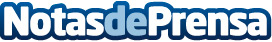 Historia de Juan y la segunda oportunidad que le brindó Repara Tu DeudaSu esposa, María, fue diagnosticada con una enfermedad terminal y los costosos tratamientos médicos agotaron rápidamente los ahorrosDatos de contacto:Repara tu DeudaRepara tu Deuda900831652Nota de prensa publicada en: https://www.notasdeprensa.es/historia-de-juan-y-la-segunda-oportunidad-que Categorias: Nacional Derecho Finanzas Sociedad Cataluña http://www.notasdeprensa.es